INDICAÇÃO Nº 6983/2017   Indica ao Poder Executivo Municipal que proceda a troca de Tampa de Hidrante em caráter de urgência, localizada na rua Santa Barbara, frente nº 739 Centro. Fotos em anexo.                  Excelentíssimo Senhor Prefeito Municipal,       Nos termos do Art. 108 do Regimento Interno desta Casa de Leis, dirijo-me a Vossa Excelência, indicar ao setor competente que proceda a troca de Tampa de Hidrante em caráter de URGÊNCIA, localizada na rua Santa Barbara, frente nº 739 neste município.                                                  Justificativa:A rua Santa Barbara é uma das ruas de grande movimentação de pedestres sendo área central da cidade. No local existe na frente do numero 739 da rede de farmácia Droga Mais uma tampa de Rede de Hidrante que se encontra danificada, causando grande perigo e transtornos a pedestres e comerciantes locais dentre eles crianças e idosos que passam pelo local e ate mesmo usam a farmácia para compras de seus medicamentos. É necessário que medidas com urgência sejam adotadas naquele setor, conforme relato dos munícipes pois durante o período noturno aumenta o risco de acidentes no local.                  Plenário “Dr. Tancredo Neves”, em 28 de agosto de 2017.                                   Paulo Cesar Monaro                                        Paulo Monaro                           -Vereador Líder Solidariedade-FOTOS DO LOCAL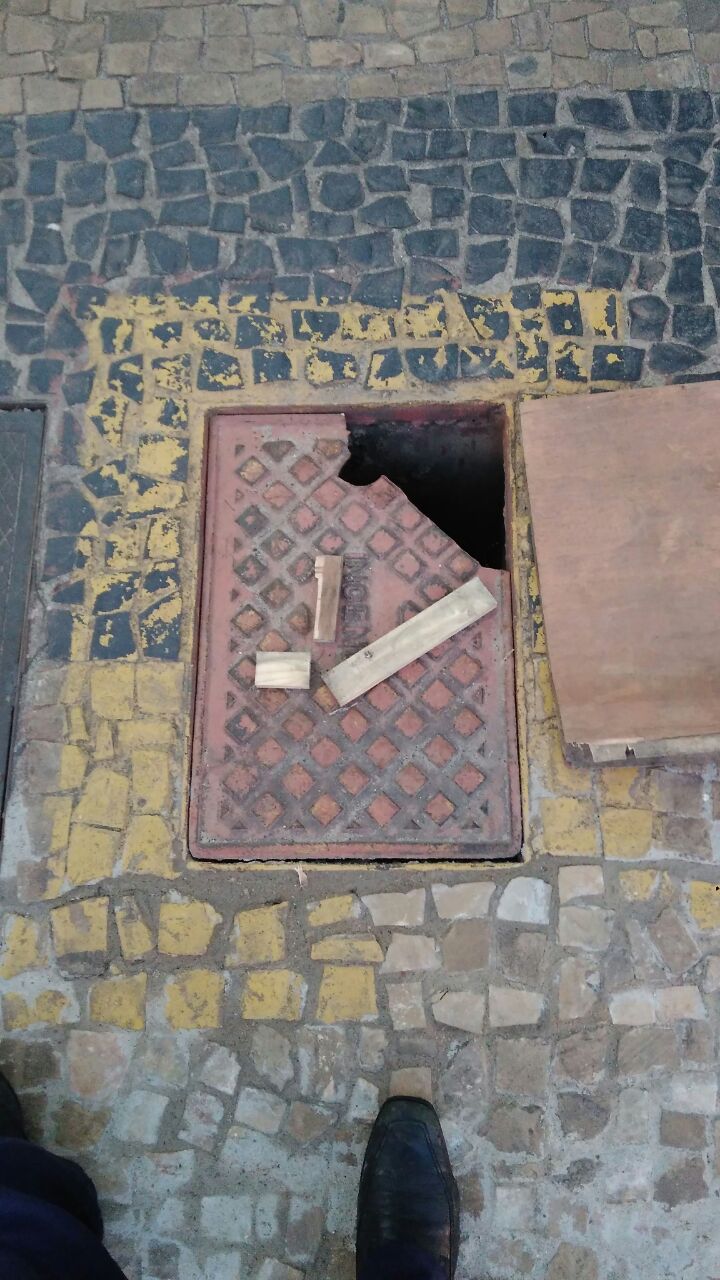 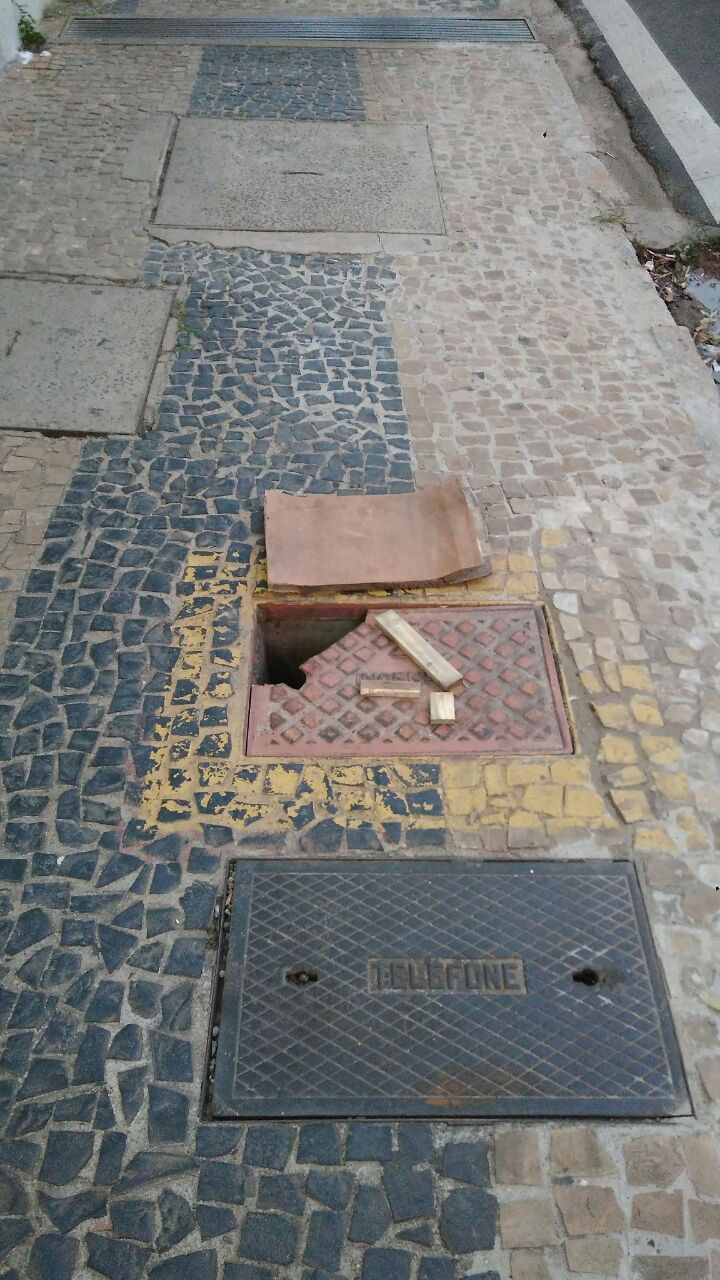 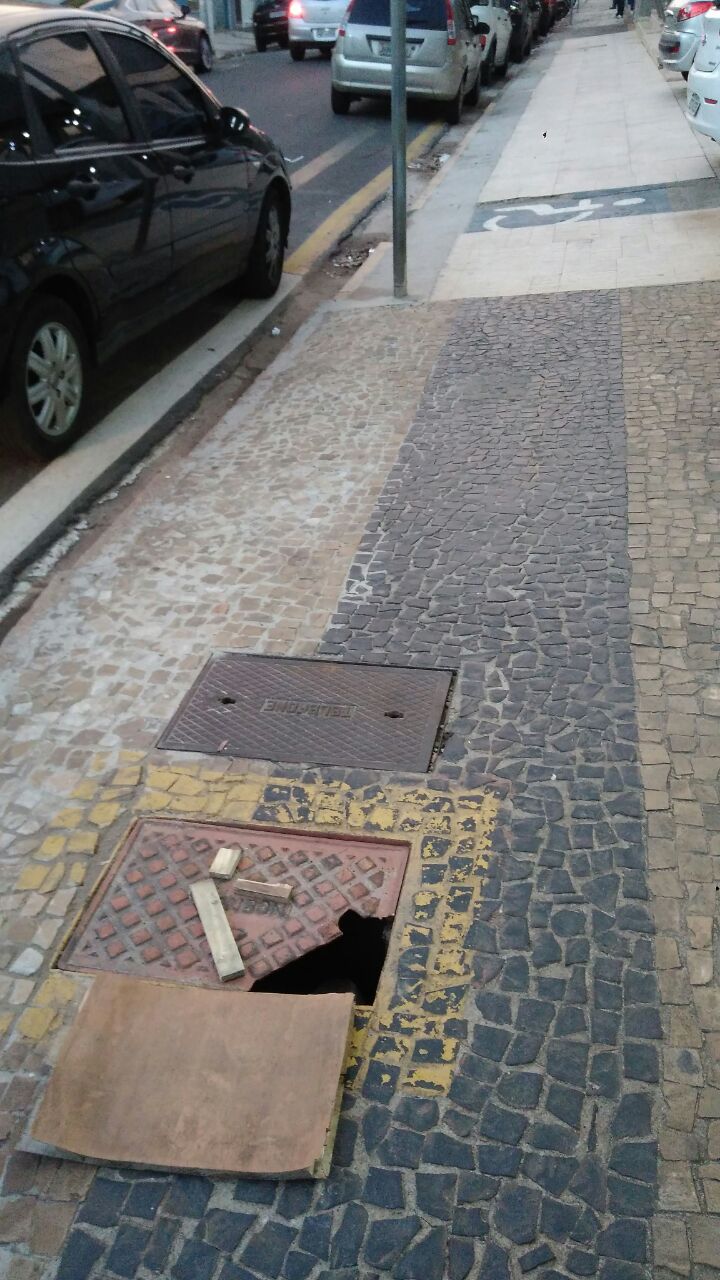 